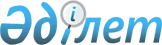 О внесении изменения в решение акима Сандыктауского района от 26 декабря 2008 года № 10 "О проведении в января-марте 2009 года приписки граждан мужского пола, которым в год приписки исполняется семнадцать лет"
					
			Утративший силу
			
			
		
					Решение акимата Сандыктауского района Акмолинской области от 9 февраля 2009 года № 5. Зарегистрировано Управлением юстиции Сандыктауского района Акмолинской области 11 марта 2009 года № 1-16-90. Утратило силу - постановлением акимата Сандыктауского района Акмолинской области от 24 августа 2009 года № 12      Сноска. Утратило силу - постановлением акимата Сандыктауского района Акмолинской области от 24.08.2009 № 12      На основании статьи 37 Закона Республики Казахстан от 23 января 2001 года «О местном государственном управлении в Республике Казахстан» аким Сандыктауского района РЕШИЛ:



      1. Внести в решение акима Сандыктауского района от 26 декабря 2008 года № 10 «О проведении в январе – марте 2009 года приписки граждан мужского пола, которым в год приписки исполняется семнадцать лет» (зарегистрированное в Региональном Реестре государственной регистрации нормативных правовых актов № 1-16-87, опубликованное в газете «Сандыктауские вести» 26 января 2009 года № 7 (7777)), с изменениями внесенными решением акима Сандыктауского района от 27 января 2009 года № 3 «О внесении изменения в решение акима Сандыктауского района от 26 декабря 2008 года № 10 «О проведении в январе-марте 2009 года приписки граждан мужского пола, которым в год приписки исполняется семнадцать лет» (зарегистрированное в Региональном Реестре государственной регистрации нормативных правовых актов № 1-16-88 опубликованное в газете «Сандыктауские вести» 9 февраля 2009 года № 11(7781)) следующее изменение:

      в пункте 3:

      подпункт 2) изложить в следующей редакции:

      «2) освободить граждан  подлежащих приписке от работы (учебы) на время, необходимое для прохождения приписки;»



      2. Настоящее решение вступает в силу со дня государственной регистрации в Управлении юстиции Сандыктауского района и вводится в действие со дня официального опубликования.      Аким

      Сандыктауского района               Т. Касенов
					© 2012. РГП на ПХВ «Институт законодательства и правовой информации Республики Казахстан» Министерства юстиции Республики Казахстан
				